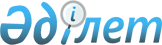 Об утверждении Правил подтверждения иностранцами и лицами без гражданства, претендующими на получение разрешений на постоянное проживание в Республике Казахстан, своей платежеспособности в период пребывания в Республике КазахстанПриказ Министра внутренних дел Республики Казахстан от 30 июня 2023 года № 531. Зарегистрирован в Министерстве юстиции Республики Казахстан 1 июля 2023 года № 33001.
      В соответствии со статьей 4 Закона Республики Казахстан "О правовом положении иностранцев", ПРИКАЗЫВАЮ:
      1. Утвердить Правила подтверждения иностранцами и лицами без гражданства, претендующими на получение разрешений на постоянное проживание в Республике Казахстан, своей платежеспособности в период пребывания в Республике Казахстан, согласно приложению к настоящему приказу. 
      2. Комитету миграционной службы Министерства внутренних дел Республики Казахстан в установленном законодательством Республики Казахстан порядке обеспечить:
      1) государственную регистрацию настоящего приказа в Министерстве юстиции Республики Казахстан;
      2) размещение настоящего приказа на интернет-ресурсе Министерства внутренних дел Республики Казахстан после его официального опубликования;
      3) в течение десяти рабочих дней после государственной регистрации настоящего приказа представление в Юридический департамент Министерства внутренних дел Республики Казахстан сведений об исполнении мероприятий, предусмотренных подпунктами 1) и 2) настоящего пункта.
      3. Контроль за исполнением настоящего приказа возложить на курирующего заместителя министра внутренних дел Республики Казахстан и Комитет миграционной службы Министерства внутренних дел Республики Казахстан.
      4. Настоящий приказ вводится в действие по истечении десяти календарных дней после дня его первого официального опубликования.
       "СОГЛАСОВАНО"Министерство национальной экономикиРеспублики Казахстан
       "СОГЛАСОВАНО"Министерство труда и социальнойзащиты населенияРеспублики Казахстан
       "СОГЛАСОВАНО"Министерство финансовРеспублики Казахстан
       "СОГЛАСОВАНО"Комитет национальной безопасностиРеспублики Казахстан Правила подтверждения иностранцами и лицами без гражданства, претендующими на получение разрешений на постоянное проживание в Республике Казахстан, своей платежеспособности в период пребывания в Республике Казахстан
      1. Настоящие Правила разработаны в соответствии с Законом Республики Казахстан "О правовом положении иностранцев", Законом Республики Казахстан "О миграции населения" и определяют порядок подтверждения иностранцами и лицами без гражданства, претендующими на получение разрешений на постоянное проживание в Республике Казахстан, своей платежеспособности в период пребывания в Республике Казахстан.
      2. Иностранцы и лица без гражданства подтверждают свою платежеспособность при обращении с ходатайством о получении разрешения на право постоянного проживания в Республике Казахстан, выдаваемого в установленном порядке в соответствии c Законом Республики Казахстан "О правовом положении иностранцев".
      Для подтверждения своей платежеспособности в период пребывания в Республике Казахстан ходатайствующий представляет в органы внутренних дел документ банка-резидента Республики Казахстан или филиала банка-нерезидента Республики Казахстан (справку) подписанный уполномоченным лицом банка, о наличии денег на банковском счете (счетах) в сумме равной или превышающей эквивалент тысяча трехсот двадцатикратного минимального расчетного показателя, установленного законом о республиканском бюджете на соответствующий финансовый год на дату подачи ходатайства об оставлении на постоянное проживание. 
      3. Представленные документы, подтверждающие платежеспособность, проверяются органами внутренних дел на предмет подлинности путем направления запроса в банковское учреждение, выдавшее документ, подтверждающий платежеспособность, с согласия иностранца и лица без гражданства, согласно приложению к настоящим Правилам.
      _____________________________________ (наименование банковского учреждения) _____________________________________       Прошу сообщить информацию: о подлинности документа, подтверждающего наличиебанковского счета иностранца (лица без гражданства), за исходящим № ________ от "___" _______________ 20 __г., выданного на__________________________________________ ____________________________________________________________________________ (указать фамилию, имя, отчество (при его наличии), дату рождения, паспортные данные)Информацию запросил: _____________________________ _____________________________ (должность, фамилия, инициалы руководителя органа внутренних дел) ___________________________                                     (подпись должностного лица) ___________________________________________________ на предоставление (фамилия, имя, отчество (при его наличии) иностранца, лица без гражданства) информации органам внутренних дел согласен. ___________________ _____________________       (подпись)                   (дата)
					© 2012. РГП на ПХВ «Институт законодательства и правовой информации Республики Казахстан» Министерства юстиции Республики Казахстан
				
      министр внутренних делРеспублики Казахстан 

М. Ахметжанов
Приложение к приказу
министр внутренних дел
Республики Казахстан
от 30 июня 2023 года № 531Приложение
к Правилам подтверждения
иностранцами и лицами без
гражданства, претендующими
на получение разрешений на
постоянное проживание в
Республике Казахстан, своей
платежеспособности в период
пребывания в Республике Казахстан